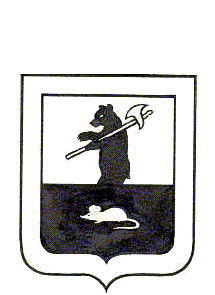 АДМИНИСТРАЦИЯ ГОРОДСКОГО ПОСЕЛЕНИЯ МЫШКИНПОСТАНОВЛЕНИЕг. Мышкин25.12. 2018                                                                                                   №  352 Об утверждении Порядка подготовки докладов об осуществлении муниципального контроля в соответствующих сферах деятельностии об эффективности такого контроля В соответствии с Федеральным законом от 06.10.2003 № 131 - ФЗ «Об общих принципах организации местного самоуправления в Российской Федерации», с Федеральным законом от 26.12.2008 № 294-ФЗ «О защите прав юридических лиц и индивидуальным предпринимателей при осуществлении государственного контроля (надзора) и муниципального контроля», с Постановлением Правительства Российской Федерации от 05.04.2010 № 215 «Об утверждении правил подготовки докладов об осуществлении государственного контроля (надзора), муниципального контроля в соответствующих сферах деятельности и об эффективности такого контроля (надзора)»,  Уставом городского поселения Мышкин Мышкинского муниципального района Ярославкой области, ПОСТАНОВЛЯЕТ:Утвердить Порядок подготовки докладов об осуществлении муниципального контроля в соответствующих сферах деятельности (Приложение № 1).Утвердить прилагаемый Порядок проведения мониторинга эффективности муниципального контроля (приложение № 2).Назначить начальника организационно – правового отдела Администрации городского поселения ответственным за обобщение сведений об организации и проведении муниципального контроля, а также за сбор сведений об осуществлении муниципального контроля по форме федерального статистического наблюдения, утвержденной приказом Федеральной службы государственной статистики от 21.12.2011 № 503 «Об утверждении статистического инструментария для организации Минэкономразвития России федерального статистического наблюдения за осуществлением государственного контроля (надзора) и муниципального контроля» (далее – Форма федерального статистического наблюдения).Специалистам Администрации городского поселения Мышкин, уполномоченным на осуществление муниципального контроля в соответствующих сферах деятельности:организовать подготовку докладов в соответствии с Порядком, утвержденным настоящим постановлением;представлять на бумажном носителе и в электронном виде один раз в полугодие, до 10 числа месяца, следующего за отчетным периодом, сведения об осуществлении муниципального контроля по форме федерального статистического наблюдения начальнику организационно – правового отдела Администрации городского поселения Мышкин ответственного за обобщение сведений об организации и проведении муниципального контроля.Признать утратившим силу постановление Администрации городского поселения Мышкин от 18.12.2012 № 149 «Об утверждении Порядка подготовки и обобщения сведений об организации и проведения Администрацией городского поселения Мышкин муниципального контроля, необходимых для подготовки доклада об осуществлении муниципального контроля в соответствующих сферах деятельности».Контроль за исполнением настоящего постановления оставляю за собой.Настоящее постановление разместить на официальном сайте Администрации в информационно-телекоммуникационной  сети «Интернет».Настоящее постановление вступает в силу с момента его опубликования.Глава городского поселения Мышкин                                                                          Е.В. ПетровПриложение № 1к постановлению Администрации городского поселения Мышкин                                                                                                от  25.12.2018  №  352ПОРЯДОКподготовки докладов об осуществлении муниципального контроля в соответствующих сферах деятельности и об эффективности такого контроля Порядок подготовки докладов об осуществлении муниципального контроля в соответствующих сферах деятельности и об эффективности такого контроля (далее – Порядок), разработан в соответствии с Правилами подготовки докладов об осуществлении муниципального контроля в соответствующих сферах деятельности и об эффективности такого контроля (надзора), утвержденными постановлением Правительства Российской Федерации от 05.04.2010 № 215 (далее – Правила).  Доклады подготавливаются ежегодно по итогам деятельности Администрации городского поселения Мышкин (далее – Администрация), специалистами Администрации, уполномоченными на осуществление муниципального контроля, в части осуществления полномочий субъекта Российской Федерации, переданных органам местного самоуправления, а также в соответствии с ч. 2 ст. 34 Федерального закона от 06.10.2003 № 131-ФЗ «Об общих принципах организации местного самоуправления в Российской Федерации» (далее - Доклады). В доклады включаются сведения об организации и проведении муниципального контроля за отчетный год отдельно по каждому виду  муниципального контроля и его эффективности согласно приложению № 1 к Правилам по следующим разделам:а) состояние нормативно-правового регулирования в соответствующей сфере деятельности;б) организация муниципального контроля;в) финансовое и кадровое обеспечение муниципального контроля;г) проведение муниципального контроля;д) действия органов муниципального контроля по пресечению нарушений обязательных требований и (или) устранению последствий таких нарушений;е) анализ и оценка эффективности муниципального контроля;ж) выводы и предложения по результатам муниципального контроля.4. Сведения, включенные в доклад, должны соответствовать данным, содержащимся в форме федерального статистического наблюдения об осуществлении муниципального контроля.При подготовке доклада могут использоваться данные социологических опросов юридических лиц и индивидуальных предпринимателей, в отношении которых органами муниципального контроля проводятся проверки.5.  Специалист Администрации, уполномоченные на осуществление муниципального контроля, в срок, но не позднее 20 февраля года, следующего за отчетным, представляет доклады, подписанные Главой городского поселения Мышкин, в орган исполнительной власти субъекта Ярославской области, ответственный за подготовку в установленном порядке сводных докладов об осуществлении муниципального контроля.6.Сведения, содержащиеся в докладах, являются открытыми, общедоступными и размещаются на официальном сайте Администрации городского поселения Мышкин в информационно-телекоммуникационной сети Интернет, за исключением сведений, распространение которых ограничено или запрещено в соответствии с законодательством Российской Федерации.Приложение № 2к постановлению Администрации городского поселения Мышкин                                                                                                от  25.12.2018  №  352ПОРЯДОК
проведения мониторинга эффективности муниципального контроля1. Порядок проведения мониторинга эффективности муниципального контроля (Далее - Порядок проведения мониторинга, мониторинг) разработан в соответствии с Методикой проведения мониторинга эффективности государственного контроля (надзора) и муниципального контроля, утвержденной постановлением Правительства Российской Федерации от 05.04.2010 № 215.2. Мониторинг представляет собой систему наблюдения, анализа, оценки и прогноза эффективности муниципального контроля в соответствующих сферах деятельности.3. Эффективность муниципального контроля заключается в достижении органами муниципального контроля значений показателей, характеризующих улучшение состояния исполнения юридическими лицами и индивидуальными предпринимателями обязательных требований в соответствующих сферах деятельности (далее - показатели эффективности).4. Мониторинг организуется и проводится специалистами Администрации городского поселения Мышкин, уполномоченными на осуществление муниципального контроля. К проведению мониторинга могут привлекаться подведомственные органам муниципального контроля организации, на которые возложены функции, связанные с обеспечением муниципального контроля.5. Мониторинг осуществляется на основании сбора, обработки и анализа следующих документов и сведений:а) число зарегистрированных и фактически осуществляющих деятельность на соответствующей территории городского поселения Мышкин юридических лиц (их филиалов и представительств) и индивидуальных предпринимателей, деятельность которых и (или) используемые ими производственные объекты являются объектами соответствующих видов муниципального контроля;б) ежегодный план проведения плановых проверок;в) приказы (распоряжения) о проведении проверок, заявления о согласовании с органами прокуратуры проведения внеплановых выездных проверок юридических лиц и индивидуальных предпринимателей;г) документы, полученные в результате проведенных за отчетный период проверок юридических лиц и индивидуальных предпринимателей, в том числе мероприятий по контролю, выполненных в процессе проверок (акты проверок, заключения экспертиз, материалы расследований, протоколы исследований (испытаний, измерений), материалы рассмотрения дел об административных правонарушениях, документы о направлении материалов о нарушениях, выявленных в процессе проведенных проверок, в правоохранительные органы для привлечения нарушителей к уголовной ответственности и др.);д) заявления и обращения юридических лиц, индивидуальных предпринимателей и граждан, органов государственной власти и органов местного самоуправления, средств массовой информации, поступающие в органы муниципального контроля по вопросам, отнесенным к их компетенции;е) документы, подтверждающие наличие случаев смерти, заболеваний (отравлений, несчастных случаев) людей, животных и растений, загрязнения окружающей среды, аварий, причинения вреда имуществу, возникновения чрезвычайных ситуаций природного и техногенного характера, связанных с деятельностью юридических лиц и индивидуальных предпринимателей;ж) сведения об экспертах и экспертных организациях, привлекаемых органами муниципального контроля к проведению мероприятий по контролю;з) документы, подтверждающие выполнение юридическими лицами, индивидуальными предпринимателями и гражданами предписаний, постановлений, предложений органов муниципального контроля по результатам проведенных проверок;и)перечни юридических лиц и индивидуальных предпринимателей, деятельности которых и (или) используемым ими производственным объектам присвоены категории риска или классы (категории) опасности (для видов государственного контроля (надзора), осуществляемых с применением риск – ориентированного подхода);к)предостережение о недопустимости нарушения обязательных требований, возражения на них, уведомления об их исполнении;л)программы профилактики нарушений обязательных требований и данные об их исполнении;м)задания на проведение мероприятий по контролю, при проведении которых не требуется взаимодействие органа муниципального контроля с юридическими лицами, индивидуальными предпринимателями, о оформленные результаты проведения таких мероприятий.6. На основании указанных в пункте 5 документов и сведений специалистами Администрации городского поселения Мышкин, уполномоченными на осуществление муниципального контроля, готовятся материалы по расчету, анализу и оценке показателей эффективности (далее - данные мониторинга).7. Данные мониторинга включаются специалистами Администрации городского поселения Мышкин, уполномоченными на осуществление муниципального контроля, в доклады о муниципальном контроле в соответствующих сферах деятельности и об эффективности указанного контроля (надзора).